Pravidlá fungovania detského klubu Srdce pre deti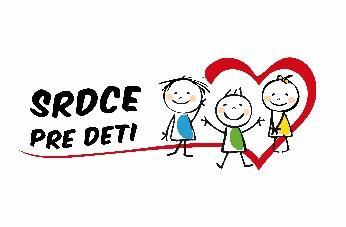 Činnosť detského klubu (Klubíku) prebieha počas školského roku (od začiatku septembra do konca júna) v pracovných dňoch mimo školských prázdnin od 7,50 do 13,00 a od 13,00 do 15,00 pre staršie deti navštevujúce klubík aj poobede. Rodič si dieťa môže vyzdvihnúť v čase od 12,45-13,00 a od 14,45-15,00.Klubík je primárne určený pre deti vo veku od 4 do 6 rokov. Prijatie detí mladších ako 4 roky je možné po dohode a po zohľadnení zrelosti konkrétneho dieťaťa pokiaľ to podmienky Klubíku dovoľujú (nenaplnená kapacita v klube a pod.). Maximálny počet detí v skupine je 13.Klubík je určený najmä pre deti z rodín navštevujúcich farnosť pri kostole sv. Jána Pavla II. na Čiernej Vode. Pokiaľ to však podmienky Klubíku dovoľujú, radi privítame aj deti z iných rodín. Deti navštevujú Klubík prednostne 5 dní v týždni. Prihlásiť dieťa iba na niektoré dni je možné len po dohode.Výška príspevku vo forme daru je pre dieťa navštevujúce klubík 5 dní v týždni 100€ (do 13,00), resp. 130€ (do 15,00). Po dohode je možné navštevovať klubík vo vybrané dni, v tom prípade je výška príspevku 85€ (110€)/4 dni, 70€ (90€)/3 dni, 50€ (65€)/2 dni v týždni. Tento príspevok bude použitý na pokrytie prevádzkových nákladov Klubíku. Príspevok sa platí vopred vždy na začiatku aktuálneho mesiaca. V prípade neprítomnosti dieťaťa v Klubíku na určitý čas, napr. z dôvodu ochorenia, dovolenky alebo iných dôvodov, nedochádza k znižovaniu týchto nákladov. Tento príspevok nezahŕňa náklady na stravu.V Klubíku bude deťom zabezpečovaná spoločná desiata a obed. Našou snahou je, aby sa deti stravovali zdravo, preto deti nebudú nosiť do Klubíku žiadne sladkosti. Bude dohliadané na dodržiavanie zdravého pitného režimu (voda, nesladený čaj). Náklady na stravu sú 0,75€ za desiatu a 2€ za obed a sú uhrádzané vopred na začiatku aktuálneho mesiaca. V prípade neprítomnosti dieťaťa v Klubíku je možné dieťaťu stravu vopred odhlásiť, najneskôr do 8,00 v daný deň formou sms na telefónne číslo 0917 905358 (Zuzka Peťovská). Ušetrené náklady budú odpočítané z príspevku v nasledujúcom mesiaci.Do Klubíku vodí rodič iba zdravé deti. Ak sa počas dňa u dieťaťa prejavia známky ochorenia, túto skutočnosť oznámime telefonicky rodičovi a môžeme požadovať, aby si rodič prišiel dieťa z Klubíku bezodkladne vyzdvihnúť.Ak sa stane, že dieťa poškodí majetok Klubíku, rodič sa podieľa na náprave alebo vzniknutú škodu nahradí.Klubík sa zakladá na kresťanských hodnotách, ku ktorým je dieťa vedené. Každý deň bude súčasťou spoločná modlitba, našim cieľom je pomáhať deťom lepšie spoznať Boha a viesť ich k osobnému vzťahu s Ním. Budeme sa snažiť učiť deti riešiť vzniknuté konflikty s láskou, pomáhať im začleniť sa do skupiny a budovať hodnotné vzťahy s ostatnými rovesníkmi. Deťom v Klubíku sa budeme snažiť vytvoriť príjemné a podnetné prostredie pre ich všestranný rozvoj, učiť ich samostatnosti v činnostiach primeraných ich veku a v dodržiavaní hygienických návykov. V jednotlivé dni bude čas venovaný predškolskej príprave, hudobno-pohybovej aktivite, vyučovaniu cudzieho jazyka a biblickej téme. Dôležitou súčasťou práce v Klubíku je úzka spolupráca s rodičmi. Našou snahou je nadviazanie priateľských vzťahov s a medzi rodičmi a dôraz kladieme na vzájomnú komunikáciu. Budeme radi informovať o aktivitách v Klubíku, o tom ako dieťa zvládlo jednotlivé činnosti a zážitky. Tiež je pre nás dôležitá spätná väzba od rodiča, uvítame prípadné postrehy a nápady. Rodič môže stráviť s dieťaťom v Klubíku určitý čas potrebný na adaptáciu na nové prostredie. Tiež je vítaný na narodeninovej oslave dieťaťa, ktorú pre neho v Klubíku pripravíme. V priebehu roka zorganizujeme niekoľko spoločných stretnutí (besiedok), na ktorých sú srdečne vítaní rodičia aj starí rodičia detí. Klubík je len podpornou výchovnou aktivitou pre rodinu, na ktorej zostáva ťažisko výchovy.